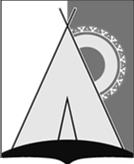 СОВЕТ ДЕПУТАТОВСЕЛЬСКОГО ПОСЕЛЕНИЯ РУССКИНСКАЯСургутского муниципального районаХанты - Мансийского автономного округа - ЮгрыРЕШЕНИЕ« 29 » декабря  2021 года					                                              	 № 123д. РусскинскаяО внесении изменений в решениеСовета депутатов сельского поселения Русскинская от 13.11.2017 г. №209" Об  утверждении  Положенияо  бюджетном  процессев  муниципальном образовании сельское  поселение  Русскинская"В соответствии с Бюджетным кодексом Российской Федерации, статьей 48 устава сельского поселения РусскинскаяСовет депутатов сельского поселения Русскинская решил:1. Внести  в приложение к решению Совета депутатов сельского поселения Русскинская от 13.11.2017 № 209 «Об  утверждении  Положения о  бюджетном  процессе в  муниципальном образовании сельское  поселение  Русскинская» следующие изменения: Подпункты 1, 2 пункта 3.6 Раздела 3  исключить.	2. Обнародовать настоящее решение и разместить на официальном сайте органов местного самоуправления  сельское поселение Русскинская.3. Настоящее решение вступает в силу после его обнародования, но не ранее 01.01.2022 года.Глава сельского поселения Русскинская    				А.Н. Соболев